Direction du Commerce Batna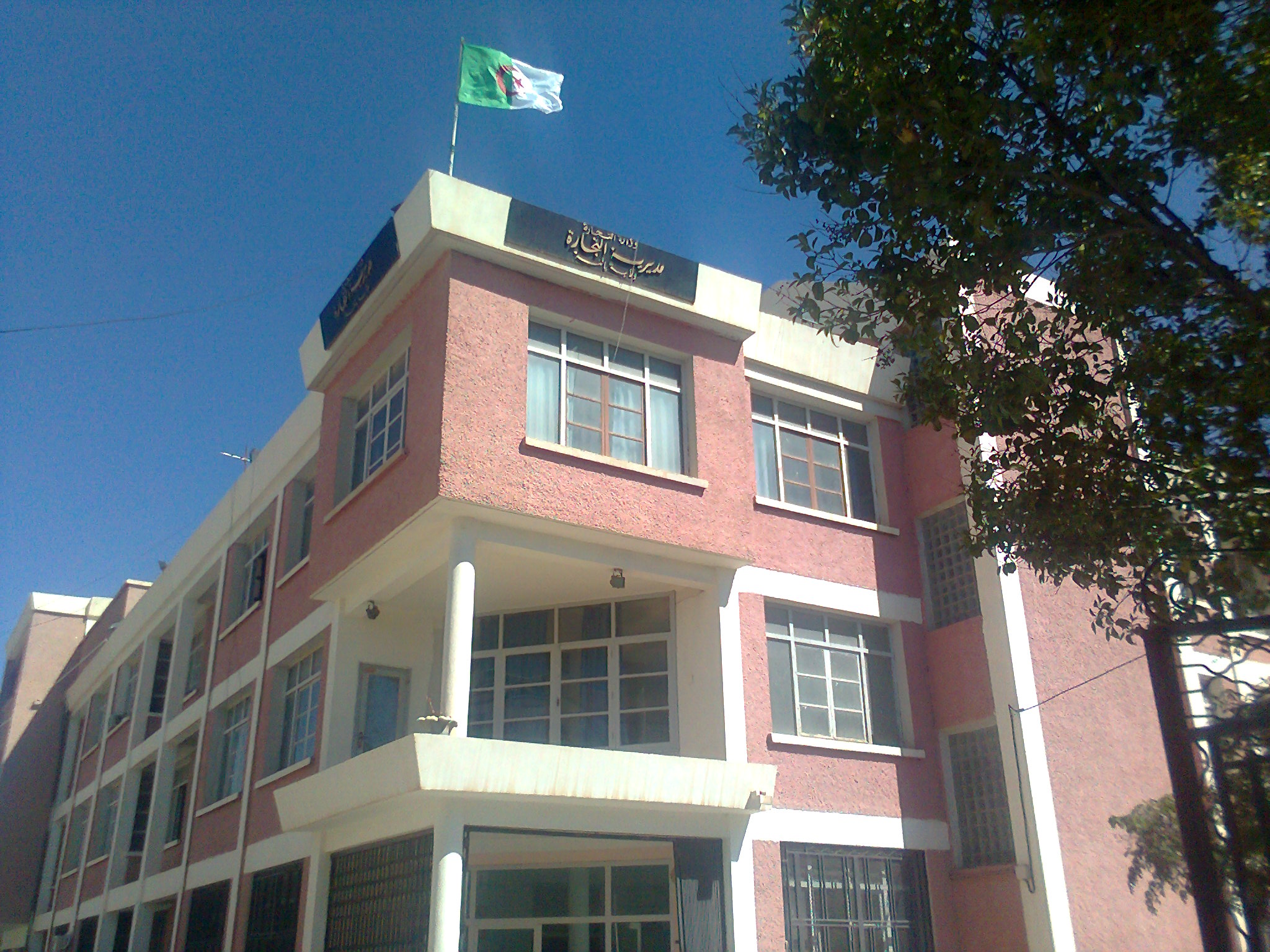 Bilan des activités des services de la direction  du commerce durant 04  TR 2015Principales InfractionsBilan des Brigades MixtesNombre de Brigades59Nombre d’Interventions 8867Nombre d’Infractions1681Nombre de Procès-Verbaux 1667Nombre de Fermetures Administratives 65Nombre d’Echantillons prélevés 64Quantité de Produits Saisies (Tonnes)3,7277Principaux Produits SaisiesViandes- Produits Alimentaires Tabac-Matériel et ............Valeur de la Saisie (DA)869.011,51Montant de Défaut de Facture (DA)154.152.396,40Montant de Prix Illicite (DA)9.465,00Montant de Factures Fictives-Contrôle de la Qualité et de la Répression des FraudesContrôles des pratiques Commerciales*Manque d’’hygiène *Produits non Conformes* Manque d’Etiquetage*Défaut d’affichage des prix*Défaut de facturation*D.R.C*Activité commerciale sédentaire sans local.Commerce – Services VétérinairesCommerce –Impôts - DouanesNombre d’Interventions 9704Nombre d’Infractions1604Nombre de Procès-Verbaux 1304Nombre de Fermetures Administratives //Nombre d’Echantillons prélevés 16Montant de Défaut de Facture (DA)/89.490.645,25Montant des Factures non Conformes/79.583.140,43Principaux Produits SaisiesViandes - Poissons/Valeur de la Saisie (DA)21.084,25/